Контуры дыхательные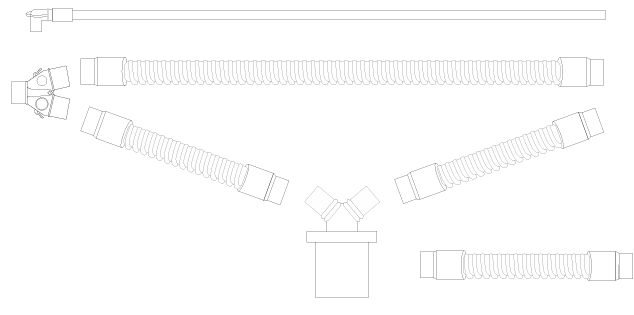 Бренд:KranzСтрана-производитель:КитайПолное описаниеПодробнее о производителе
МатериалКатегория пациентаДиаметр трубкиКратность использованияКонфигурация трубкиОбогрев контураСиликон
Hytrel®
ПВХ
ЭВАвзрослый
педиатрический
неонатальный22 мм
15 мм
10 мммногоразовый
одноразовыйгладкоствольный
гофрированныйнеобогреваемые, обогреваемые (одна линия, две линии)Дополнительная комплектацияДополнительная комплектацияДополнительная комплектациякамера увлажнителялиния мониторинга давленияадаптеры различной конфигурации